Visita guidata con la Dott.ssa Roberta PerazzoneSabato 29 ottobre – Ore  10,00Domenica 30 ottobre – Ore  10,00Sabato 26 novembre – Ore  10,00MOSTRA VAN GOGHPalazzo Bonaparte 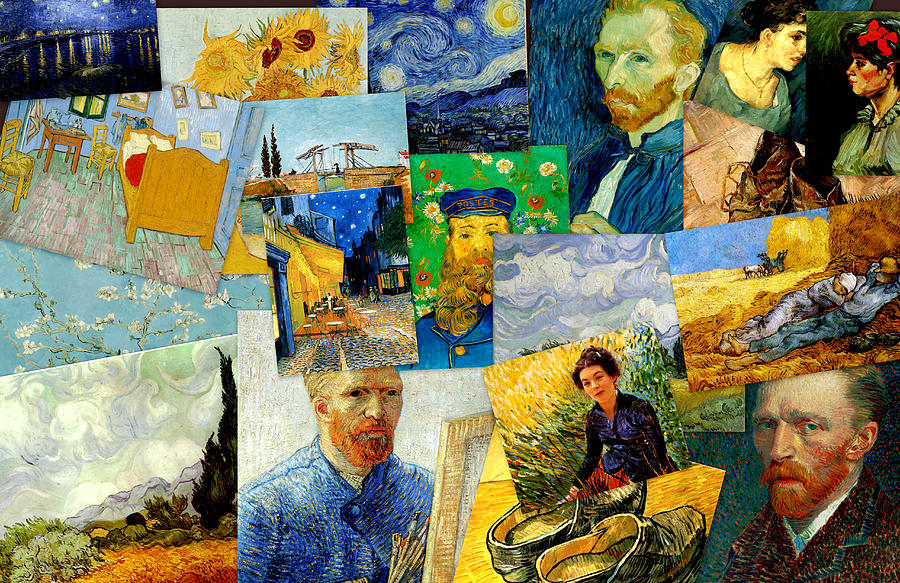 Una grande mostra dedicata a Van Gogh. Attraverso le sue opere più celebri – tra le quali il suo famosissimo Autoritratto – sarà raccontata la storia dell’artista più conosciuto al mondo.Nonostante una vita impregnata di tragedia, Van Gogh dipinge una serie sconvolgente di Capolavori, accompagnandoli da scritti sublimi (le famose “Lettere” al fratello Theo Van Gogh), inventando uno stile unico che lo ha reso il pittore più celebre della storia dell’arte. La mostra di Roma, attraverso 60 opere e tante testimonianze biografiche, ricostruisce la vicenda umana ed artistica di Van Gogh, per celebrarne la grandezza universale. La mostra è realizzata in collaborazione con il Kröller Müller Museum di Otterlo, che custodisce uno dei più grandi patrimoni delle opere di Van Gogh.Quota unica di partecipazione: € 18,50 a persona. La quota comprende: prenotazione e diritti di prevendita obbligatori, biglietto d’ingresso per la Mostra e dispositivo auricolare. La visita guidata è a carico di AIDA.Gruppo di massimo di 20 persone. Per prenotazioni (via e-mail) e contestuale pagamento scrivere entro e non oltre  venerdì 4 Novembre a : Martino Nicoletti - m.nicoletti@almaviva.it